Vos observations sur les 7 cartes disposées en ligneVos conclusions 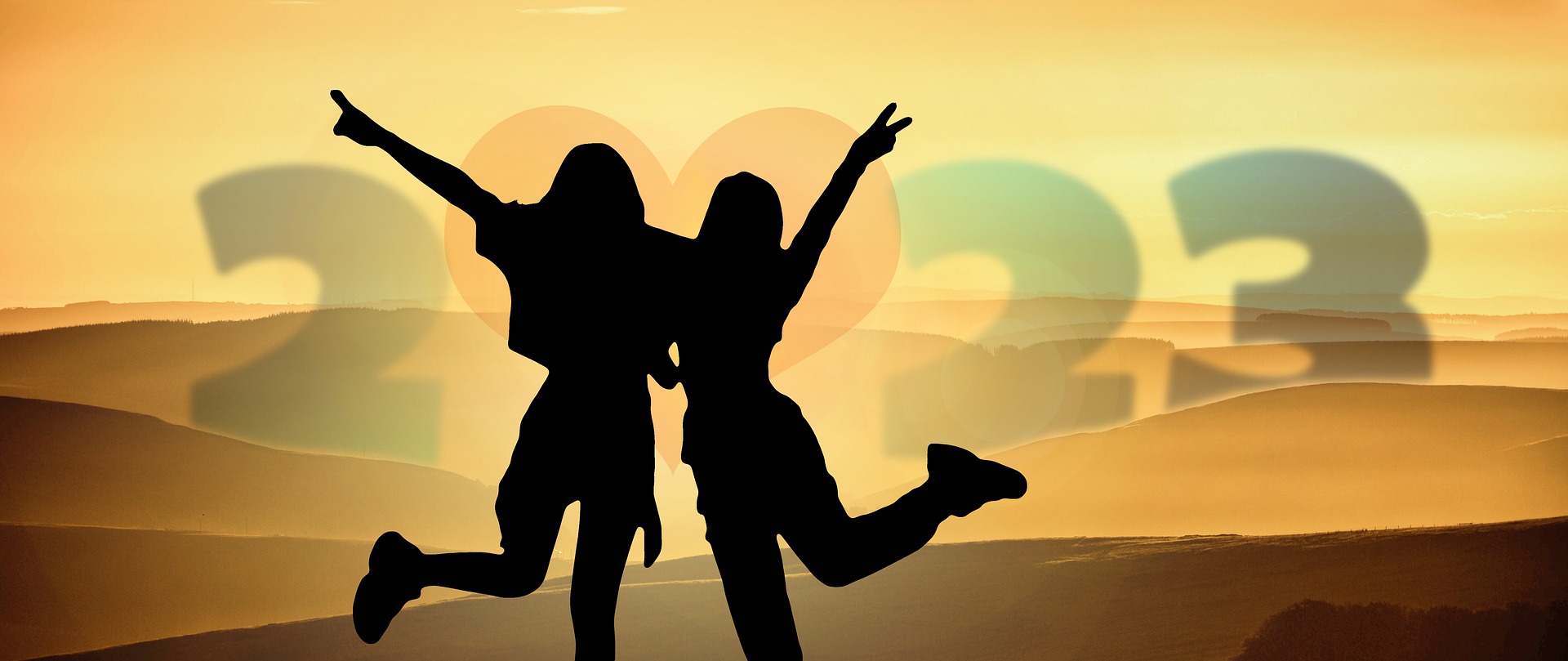 Votre explorationVos cartesFICHE TIRAGE 2023 Votre interprétationUne carte pour votre état, votre situationUne carte pour votre objectif conscient Une carte pour ce que veut votre âme pour l’année 2023Ce que la carte de votre année va vous faire développer.Les obstacles ou les difficultés que vous pourriez rencontrer avec cet archétype.Le potentiel des talents que vous allez développer.L’aide que vous pourrez recevoir de la vie pour incarner l’archétype de cet arcane.